Jr.K Chronicle 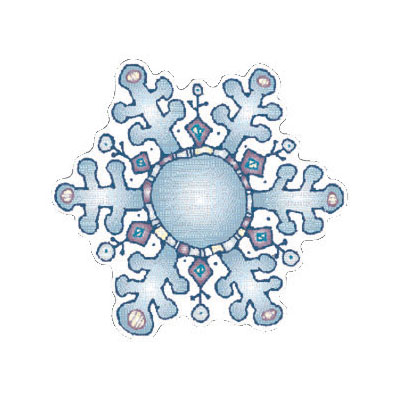 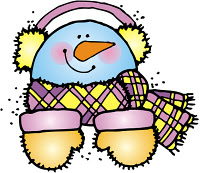 Week of 1/30	Week of 1/30	WEEKLY NEWSLETTERSubjectsWhat We Will Be DoingNotes/RemindersMathReadingLetter of the WeekWritingSocial StudiesSpanishScienceNumber of the Week: Number 18Stations- tactile numbers, eighteen to eighteen correspondences, number game. Identify and sort the number 18. Station- Number 18 game, identify number 18, look around the room.  My 10 Best Friends. Math game whiteboards. Writing numbers 1-18. Story time- Winter books. Snowman and Penguin books.  Review Letter “A” book/”B”. Station- Library. Assessment- Can they identify the title of the book/ tracking from left to right.  PandaLetter of the Week: “B”. What begins with the letter “b”, what sounds it makes, how I write the letter “b?” Use picture and letter cards. Create a letter book. Introduce letter “B.”Practice name writing.  Handwriting without tears identifying letters and numbers. Begin writing numbers 1-17. Calendar, Days of the Week, and Months of the Year.  Calendar. Assessment- can you tell me the days of the week? Months of the year? Introduce February. Days of the Week, Months of the Year, and Color of the Week.  Parts of the body. For example, eyes-ojos.  Colors of the rainbow. How to greet and say goodbye. Please and thank you.Winter Weather. What makes snow? Show snow. GLAD panda bear unit. Where do they live? What do they eat?  PLEASE REMEMBER TO FILL OUT VOLUNTEER SHEETS FOR ME TO SIGN. *Then I will submit them to the front desk to be recorded. Important Upcoming dates:*Please arrive on time!  *February 17th- No School- Lincoln’s Birthday*February 20th- No School- Washington’s Birthday*Surprise box is in alphabetical order. Art/TheatreHow to be a good friend. How to use chopsticks. Panda art project. Free art project. Begin heart project. 